РАЗДЕЛ I. ХАРАКТЕРИСТИКА ПРОГРАММЫ 1. 1. Цель реализации программы: совершенствование профессиональных компетенций обучающихся в области развития критического мышления.1.3. Категория слушателей: уровень образования – ВО, область профессиональной деятельности – основное, среднее общее образование.1.4. Программа  реализуется  с  применением  дистанционных  образовательных  технологий. 1.5. Режим занятий, срок освоения программы: от 5 до 6 часов в день, 3 учебных дня.1.6. Срок освоения программы: 16 час.Календарный учебный график занятийРАЗДЕЛ II. СОДЕРЖАНИЕ ПРОГРАММЫ2.1. Учебный (тематический) план. 2.2. Учебная программа. РАЗДЕЛ III. ФОРМЫ АТТЕСТАЦИИ И ОЦЕНОЧНЫЕ МАТЕРИАЛЫВ качестве контроля выступает итоговая аттестация. Учебные материалы и задания для слушателей размещены в информационном пространстве образовательной организации.3.1.   Итоговая аттестация проводится в форме зачета по совокупности выполненных работ.  РАЗДЕЛ IV. ОРГАНИЗАЦИОННО-ПЕДАГОГИЧЕСКИЕ УСЛОВИЯ РЕАЛИЗАЦИИ ПРОГРАММЫ4.1. Учебно-методическое обеспечение и информационное обеспечение программыОсновная литератураБутенко А.В., Ходос Е.А. Критическое мышление: метод, теория, практика. Учеб.-метод. Пособие. М.: Мирос, 2002.Бухвалов В.А. Развитие учащихся в процессе творчества и сотрудничества. - М.: Центр «Педагогический поиск», 2000. - 144с.Генике Е.А., Трифонова Е.А. Развитие критического мышления (Базовая модель). Кн. 1. - М.: БОНФИ, 2002.Кабанова, О. В. Развитие коммуникативных умений студентов университета на основе технологии критического мышления / О. В. Кабанова // Перспектива : сб. ст. мол. ученых.-№ 5.- Оренбург : ОГУ,2010. - С. 106-110.13. Кирикова З.З. Климова Т.В.Оценка педагогических условий формирования критического мышления студента (на примере) естественнонаучных специальностей ОГУ) [Текст] / Климова Т. В. // Вестник Оренбургского государственного университета. - 2012. - № 1, январь. - С. 4-9. - Библ..: с. 9.Сластенин В.А. Педагогика: учеб. пособие / В.А. Сластенин, И.Ф. Исаев, Е.Н. Шиянов; под ред. В.А. Сластенина. - М. : Академия, 2002. - 576 сФедоров А.В. Развитие критического мышления в медиаобразовании: основные понятия / А.В. Федоров // Инновации в образовании, 2007. - N 4. - С. 30-47. - Библиогр.: С. 46-47Формирование опыта интерактивного взамодействия на основе технологии развития критического мышления [Электронный ресурс] / Сапух Т.В. // Интеллект. Инновации. Инвестиции,Шебалкова С.О. О развитии критического мышления учащихся на уроках внеклассного чтения : VII класс / Шебалкова Светлана Олеговна // Литература в школе, 2014. - № 2. - С. 38-41.4.2. Материально-технические условия реализации программы.Для реализации программы необходимо следующее материально-техническое обеспечение:●   	мультимедийное оборудование (компьютер, с выходом в интернет).АВТОНОМНАЯ НЕКОММЕРЧЕСКАЯ ОРГАНИЗАЦИЯ ДОПОЛНИТЕЛЬНОГО  ПРОФЕССИОНАЛЬНОГО ОБРАЗОВАНИЯ «ОБРАЗОВАНИЕ –  РУССКОЕ  СЛОВО» УТВЕРЖДАЮ Директор  АНО  ДПО 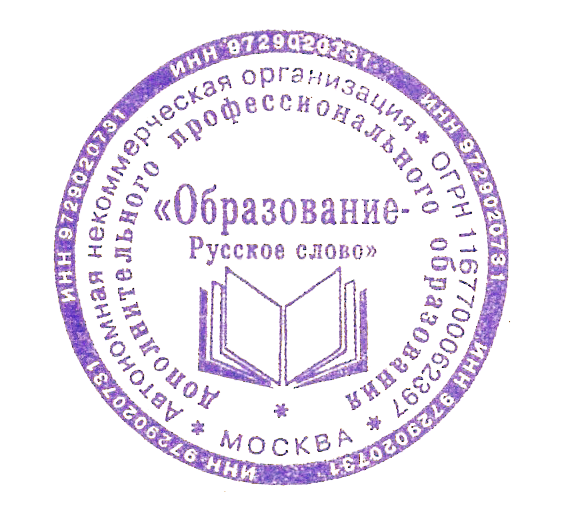 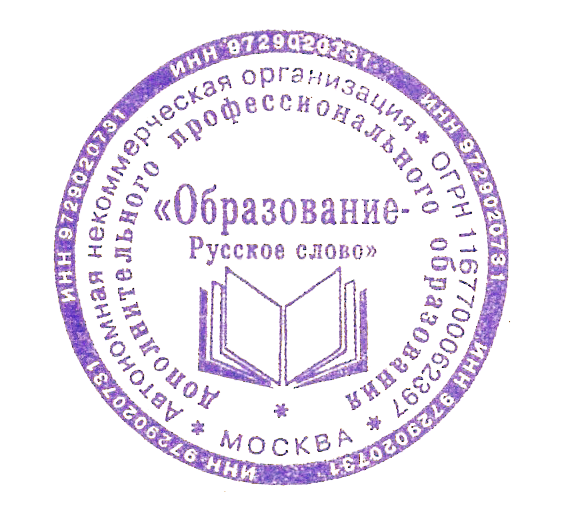 «ОБРАЗОВАНИЕ -  РС» 
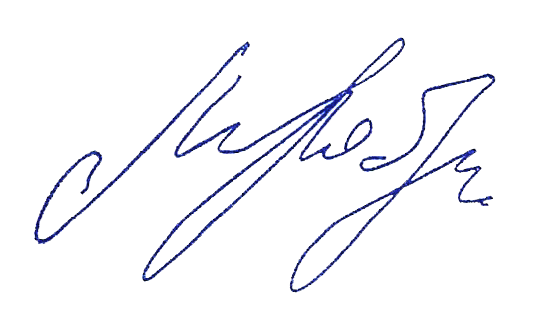 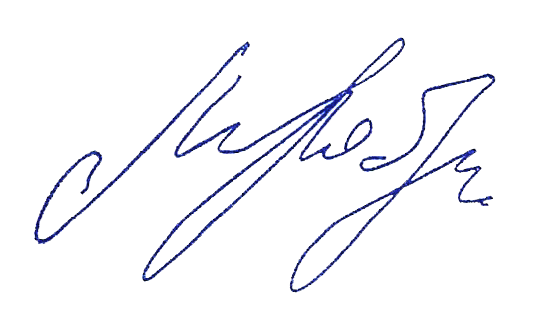 ________________М.И.  Лобзина 
30 ноября 2021 года Дополнительная профессиональная программа (повышение квалификации)«Развитие критического мышления»16 часовМосква – 2021Календарный месяц, в котором проводится обучение по программеСрок проведения обучения по программеВ соответствии со сроками реализации Проекта «Российское образование для всех»Срок освоения программы, включая итоговую аттестацию и самостоятельную работу – 16 часов в течение 2–х недель, либо  от 5 до 6 часов в день, 3 учебных дня.№п/пНаименованиеразделов (модулей) и темВнеаудиторные занятияВнеаудиторные занятияВнеаудиторные занятияФормы контроля№п/пНаименованиеразделов (модулей) и темТрудоемкостьЛекцииПрактические занятияФормы контроля1Критическое мышление и его составляющие.5232Критическое мышление: критические ловушки при работе с информацией.5233.Критическое мышление: выявление ложной информации.5234.Итоговая аттестация11Зачет Итого:16610ТемыВиды учебных занятий/работСодержаниеТема 1.Критическое мышление и его составляющие.Лекция (2 час.)Критическое мышление и его составляющие. Аналитика, логика, система. Различия обычного и критического мышлений.Тема 1.Критическое мышление и его составляющие.Практическое занятие (3 час.)Групповая работа по определению проблемы, поиска и оценки решений, построения гипотезы.Тема 2.Критическое мышление: критические ловушки при работе с информацией.Лекция (2 час.)Особенности работы мозга, которые мешают принимать правильные решения. Когнитивные искажения.Тема 2.Критическое мышление: критические ловушки при работе с информацией.Практическое занятие (3 час.)Групповая работа по выявлению когнитивных искажений.Тема 3.Критическое мышление: выявление ложной информации.Лекция (2 час.)Верификация лжи. Оценка достоверности источников информации.Тема 3.Критическое мышление: выявление ложной информации.Практическое занятие (3 час.)Практикум Ложь-Правда4.Итоговая аттестация: 1 часЗачетпроводится по совокупности выполненных работ.  